Fruit Salsa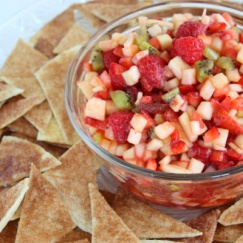 1 large apple, cored and diced½ cup strawberries, diced ½ cup mango, diced2 Tbsp. applesauce1 Tbsp. lime juice2 Tbsp. sugar or honey½ tsp. ground cinnamonGently mix ingredients.  Cover and chill in the refrigerator approximately 20 minutes.  Serve with cinnamon pita chips or graham crackers or on top of pancakes.Try other fruits in this recipe such as kiwi, pineapple, bananas or oranges.Yield: about 2 cupsCompliments of Prince William County School Food & Nutrition Services